Guidance notes – Applicant Information Form Part 1Please read these notes carefully before completing the application form.1. Complete all sections of this form and the Applicant Statement Form.2. Please do not send your CV as this will not be accepted in place of, or in addition to, completed application forms.3. This form is used for administration purposes to track your application. 4. Completed application forms for Project Manager, Mindanao must be received by 09.00 UK time on 16 January 2020. 5. Send your completed application forms parts 1 and 2 by email to recruitment@c-r.org.6. You will receive an email acknowledgement from us when we receive your application. If you have not heard from us within three working days of sending the application to us, please email recruitment@c-r.org. After shortlisting has taken place, you will be notified by email of the outcome of your application.7. Upon receipt of your application you will receive a link via email inviting you to fill in our Diversity Monitoring Survey. Your answers to this are anonymous and are not linked to your application. 8. Interviews will be held from 22 January 2020. 9. It is not necessary to provide references at the application stage. We will request references from the successful candidate at the point of making an offer of employment. Application Form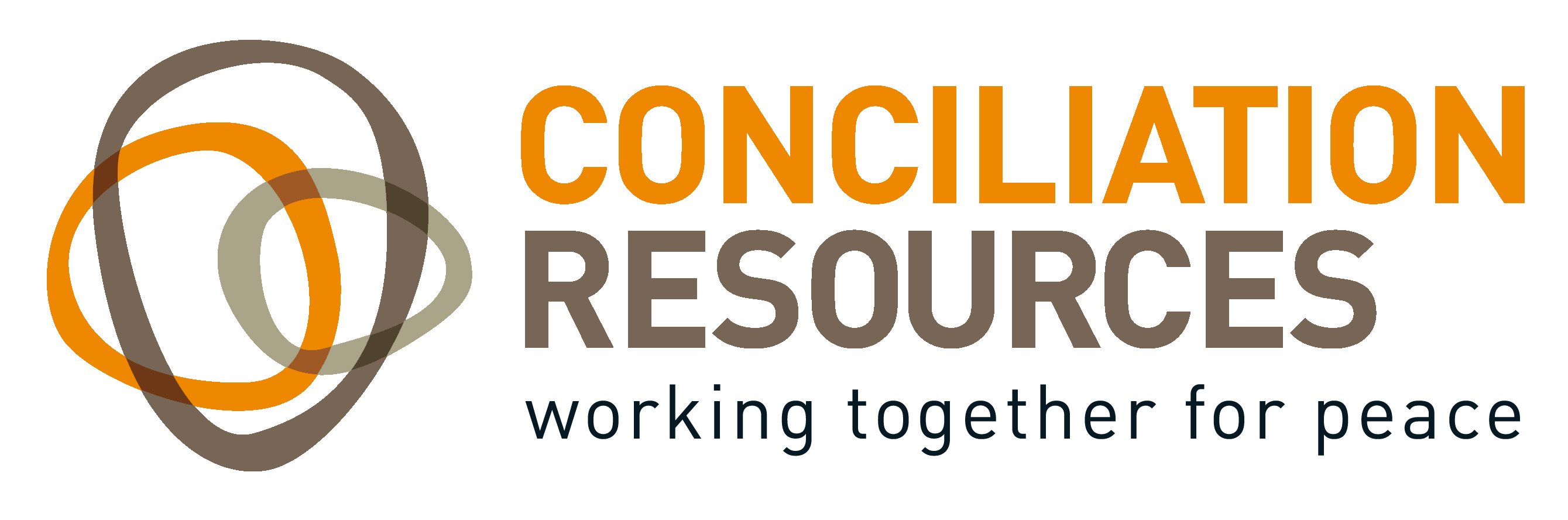 Top of FormBottom of Form1)	Personal Details2)	DeclarationBy my signature on this application, I hereby certify that the information that I have given to you on this form is correct to the best of my knowledge. I agree the information on this form may be used for registered purposes and storage under the Data Protection Act 1998.
Post applied forProject Manager, MindanaoProject Manager, MindanaoProject Manager, MindanaoProject Manager, MindanaoHow/where did you hear about this vacancy? Please use the relevant check box to indicate where you first came across this vacancyHow/where did you hear about this vacancy? Please use the relevant check box to indicate where you first came across this vacancy CR website
 CharityJob email from CR EPLO idealist.org
 ReliefWeb Other website (please state)
 Other source (please state)SurnameTitleForenamesAddressPostcodePostcodeDaytime Telephone NumberDaytime Telephone NumberMobileMobileEmailEmailSignatureDate